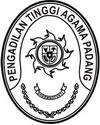 Nomor	: W3-A/       /KU.01/VII/2022		06 Juli 2022Lampiran	: 1 lampiranPerihal	: Persetujuan Revisi Anggaran 	  PA Pulau Punjung Yth. Sekretaris PA Pulau PunjungJl. Lintas Sumatera No.KM 4, Pulau PunjungBersama ini kami teruskan surat Kepala Biro Keuangan  Mahkamah Agung RI nomor B-220/Bua.3/KU.O1/07/2022 tanggal 1 Juli 2022 tentang Persetujuan Revisi Anggaran untuk dapat ditindaklanjuti.Demikian disampaikan, atas perhatiannya diucapkan terima kasih.Wassalam,SekretarisH. Idris Latif, S.H., M.H.